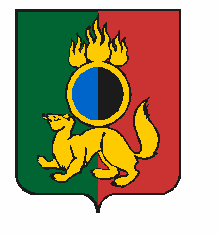 ГЛАВА ГОРОДСКОГО ОКРУГА ПЕРВОУРАЛЬСКПОСТАНОВЛЕНИЕг. ПервоуральскОб утверждении результатов публичныхслушаний по отчету об исполнении бюджета городского округа Первоуральск за 2021 годРассмотрев материалы публичных слушаний по отчету об исполнении бюджета городского округа Первоуральск за 2021 год, в соответствии со статьей 28 Устава городского округа Первоуральск, руководствуясь Решением Первоуральской городской Думы от 27 февраля 2020 года № 267 «Об утверждении положения о порядке организации и проведения публичных слушаний в городском округе Первоуральск, протоколом публичных слушаний от 29 марта 2022 года ПОСТАНОВЛЯЮ:1. Утвердить результаты публичных слушаний по отчету об исполнении  бюджета городского округа Первоуральск за 2021 год, прошедших 29 марта 2022 года, направить проект решения «Об утверждении отчета об исполнении  бюджета городского округа Первоуральск за 2021 год» в Счетную палату городского округа Первоуральск для подготовки заключения в установленном порядке. 2.  Настоящее постановление опубликовать в газете «Вечерний Первоуральск» и разместить на официальном сайте городского округа Первоуральск.3. Контроль за исполнением настоящего постановления оставляю за собой.04.04.2022№39Глава городского округа ПервоуральскИ.В.Кабец